05.02.2018. Nr.01-08/504Valsts kancelejaiPar Ministru kabineta sēdes protokollēmuma projektuSaskaņā ar Ministru kabineta (turpmāk – MK) 2009.gada 7.aprīļa noteikumu Nr.300 „Ministru kabineta kārtības rullis” 164.4. apakšpunktu, iesniedzu izskatīšanai MK sēdē protokollēmuma projektu „Par Ministru kabineta 2016. gada 29.novembra sēdes protokollēmuma Nr.65, 29.§ „Noteikumu projekts „Grozījumi Ministru kabineta 2008.gada 15.septembra noteikumos Nr.746 „Ar noteiktām slimībām slimojošu pacientu reģistra izveides, papildināšanas un uzturēšanas kārtība”” 2.punktā dotā uzdevuma izpildi” (turpmāk – projekts).Pielikumā: MK sēdes protokollēmuma projekts uz 1 lp. (VMprot_250118_VHCreg). Ministru prezidents,veselības ministra pienākumu izpildītājs                                      Māris KučinskisOzoliņa 67876089vija.ozolina@vm.gov.lv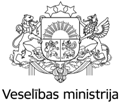 Brīvības iela 72, Rīga, LV-1011, tālr. 67876000, fakss 67876002, e-pasts vm@vm.gov.lv, www.vm.gov.lvBrīvības iela 72, Rīga, LV-1011, tālr. 67876000, fakss 67876002, e-pasts vm@vm.gov.lv, www.vm.gov.lvBrīvības iela 72, Rīga, LV-1011, tālr. 67876000, fakss 67876002, e-pasts vm@vm.gov.lv, www.vm.gov.lvRīgāRīgāRīgā1.Iesniegšanas pamatojumsKopš 2016.gada dati par vīrusa hepatītu C (turpmāk – VHC) tiek ievadīti C hepatīta pacienta kartē un apkopoti VHC pacientu reģistrā, kas ir Slimību profilakses un kontroles centra pārziņā. Apstiprinot 2016.gada 28. jūnija MK noteikumus Nr.414 “Grozījumi Ministru kabineta 2008.gada 15.septembra noteikumos Nr.746 “Ar noteiktām slimībām slimojošu pacientu reģistra izveides, papildināšanas un uzturēšanas kārtība””, ar kuriem tika apstiprināta VHC pacientu reģistra izveide, Veselības ministrijai (turpmāk – VM) tika uzdots minēto C hepatīta pacienta karti līdz 2018.gada 1.janvārim iekļaut vienotā veselības nozares elektroniskās informācijas sistēmā (turpmāk – E-veselības sistēma) (MK sēdes protokola Nr.65 29.§ 2.punkts).Šobrīd VHC pacientu reģistrs nav iekļauts E-veselības sistēmā un tā iekļaušana E-veselības sistēmā arī nav paredzēta Eiropas Savienības fondu 2014.-2020.gada plānošanas perioda darbības programmas „Izaugsme un nodarbinātība” 2.2.1. specifiskā atbalsta mērķa „Nodrošināt publisko datu atkal izmantošanas pieaugumu un efektīvu publiskās pārvaldes un privātā sektora mijiedarbību” 2.2.1.1. pasākuma „Centralizētu publiskās pārvaldes IKT platformu izveide, publiskās pārvaldes procesu optimizēšana un attīstība" ietvaros, kur ir plānots īstenot šādus E-veselības sistēmas attīstības projektus:1. E-veselības sistēmas tālāka pilnveidošana, sasaistot to ar personas identifikāciju;2.veselības nozares informācijas sistēmu (reģistri) modernizācija, attīstība un integrācija ar E-veselības sistēmu.Tas ir saistīts ar to, ka:lai panāktu veiksmīgu VHC pacientu reģistra  integrāciju E-veselības sistēmā, pirms iekļaušanas E-veselības sistēmā ir jāpanāk reģistra efektīva darbība, to pilnveidojot atbilstoši speciālistu ieteikumiem, kas ir sagatavoti, balstoties uz līdzšinējo datu ievadi reģistrā un reģistra datu izmantošanu. Tādēļ VM ir sagatavojusi grozījumus C hepatīta pacienta kartē (Noteikumu projekts “Grozījumi Ministru kabineta 2008.gada 15.septembra noteikumos Nr.746 “Ar noteiktām slimībām slimojošu pacientu reģistra izveides, papildināšanas un uzturēšanas kārtība”” (VSS-1140), kas ir izsludināti Valsts sekretāru sanāksmē 2017.gada 26.oktobrī).reģistra iekļaušanai E-veselības vidē ir nepieciešams nodrošināt papildus finansējumu, kas šobrīd nav pieejams. Ņemot vērā to, ka šobrīd veselības nozarei ir daudz prioritāšu E-veselības sistēmas attīstībai, tai skaitā VHC pacientu reģistra iekļaušana E-veselības sistēmā, VM ir nepieciešams prioritizēt pasākumus E-veselības attīstīšanai un panākt to efektīvu un harmonisku ieviešanu.Tādēļ VM lūdz pagarināt termiņu MK 2016.gada 29.novembra sēdes protokola Nr.65, 29.§ 2.punktā minētā uzdevuma izpildei, nosakot, ka izpildes termiņš ir 2021.gada 1.janvāris.  2.Valsts sekretāru sanāksmes datums un numursSaskaņā ar MK 2009. gada 7. aprīļa noteikumu Nr.300 „Ministru kabineta kārtības rullis” 73.1.apakšpunktu Valsts sekretāru sanāksmē nav nepieciešams izsludināt MK sēdes protokollēmuma projektu par MK sēdes protokollēmumā ministrijai dotā uzdevuma izpildi.3.Informācija par saskaņojumiemSaskaņā ar MK 2009. gada 7. aprīļa noteikumu Nr.300 „Ministru kabineta kārtības rullis” 111.7.punktu protokollēmuma projekts par MK sēdes protokollēmumā ministrijai dotā uzdevuma izpildi jāsaskaņo ar tām institūcijām, kurām paredzēts uzdevums vai kuru kompetenci tas skar. Minētais protokollēmums neskar citu institūciju kompetenci, tāpēc to nav nepieciešams saskaņot.4.Informācija par saskaņojumu ar Eiropas Savienības institūcijāmNav.6.Politikas jomaVeselības politika.7.Atbildīgā amatpersonaVM Sabiedrības veselības departamenta Vides veselības nodaļas vecākā referente Vija Ozoliņa. 8.Uzaicināmās personasNav. 9. Projekta ierobežotas lietošanas statussNav.10. Cita nepieciešamā informācijaNav.